У С Т А ВНАНАРОДНО ЧИТАЛИЩЕ„ПРОБУДА –  гр. Враца кв. Бистрец                                                Приет  31.03.2010 г.         Актуализиран                     28.03.2018г.ГЛАВА ПЪРВА

ОБЩИ ПОЛОЖЕНИЯ

Чл. 1. С този устав, съобразен със Закона за народните читалища (обнародван в ДВ бр.42 от 5 юни .), се уреждат основните положения на вътрешно-нормативната уредба на читалището в зависимост от специфичните условия, при които се развива неговата дейност.
Чл. 2. /2/. Народно читалище “Пробуда   е юридическо лице с нестопанска цел със седалище в кв.Бистрец, община Враца, и адрес на управление – гр.Враца кв.Бистрец регистрирано в Окръжен съд – Враца с Ф.Д. № 446/ 1998                          /3/. Читалището е вписано в регистъра на Министерството на културата под  № 2823 от 06.11.2006 г.
Чл. 3. Наименованието е: „Народното читалище „Пробуда-, което наименование при необходимост ще се изписва и на латиница по следния начин: Narodno thitalishte “Probuda-. Към наименованието на читалището се добавя годината на неговото първоначално създаване. Чл. 4. Читалището работи в тясно взаимодействие с учебните заведения, културните институти, църквата, обществени и стопански организации, фирми и други, които извършват или подпомагат културната дейност.
Чл. 5. Читалището поддържа най-тесни връзки за сътрудничество и координация на културната дейност, организирана от общината и участва активно в организацията и провеждането на общоградски и общински културни прояви. Съобразява своята дейност със стратегията на общината в областта на културата.

ГЛАВА ВТОРА
ЦЕЛИ И ЗАДАЧИ

Чл. 6. Основната цел на читалището е да задоволява потребностите на населението на кв. Бистрец, свързани със:
1. развитие и обогатяване на културния живот, социалната и образователна дейност;
2. запазване на обичаите и традициите на населението в областта на културата и фолклора;
3. разширяване знанията на гражданите и приобщаването им към ценностите и постиженията на науката, изкуството и културата;
4. възпитаване в дух на демократизъм, родолюбие и общочовешка нравственост;5. възпитаване и утвърждаване на националното самосъзнание;
6. осигуряване на достъп до информация. 
Чл. 7. За постигане на целите по чл. 6 читалището извършва основни дейности като: 
1. уреждане и поддържане на общодостъпни библиотеки, както и създаване и подържане на електронни информационни мрежи; 
2. развиване и подпомагане на любителското художествено творчество, чрез създаване на колективи и изпълнители в различни жанрове на изкуството, за които има необходимите условия; 
3. организиране на школи, кръжоци, курсове, клубове, кино- и видеопоказ, празненства, концерти, чествания и младежки дейности; 
4. организиране на изложби                                                                                                            5.събиране и разпространяване на знания за родния край; 
6. създаване и съхраняване на музейни колекции съгласно Закона за културното наследство; 
7. предоставяне на компютърни и интернет услуги.                                                         Чл. 8. Читалището може да развива и допълнителна стопанска дейност, свързана с предмета на основната му дейност, в съответствие с действащото законодателство, като използва приходите от нея за постигане на определените в устава му цели. Читалището не разпределя печалба.
Чл. 9. Читалището няма право да предоставя собствено или ползвано от него имущество възмездно или безвъзмездно: 
1. за хазартни игри и нощни заведения;
2. за дейност на нерегистрирани по Закона за вероизповеданията религиозни общности и юридически лица с нестопанска цел на такива общности;
3. за постоянно ползване от политически партии и организации;
4. на председателя, секретаря, членовете на настоятелството и проверителната комисия и на членове на техните семейства.
Чл. 10. Читалището може да се сдружава с други читалища за постигане на своите цели, за провеждане на съвместни дейности и инициативи при условията и по реда на Закона за народните читалища. Такова сдружение няма право да управлява и се разпорежда с имуществото на нашето читалище.

ГЛАВА ТРЕТА
УПРАВЛЕНИЕ

Чл. 11. /1/ Членовете на читалището са индивидуални, колективни и почетни. 
/2/ Индивидуалните членове са действителни и спомагателни. Те са български граждани и са длъжни да спазват устава на читалището, да опазват имуществото му, да участват в читалищната дейност според възможностите си и да не извършват действия, уронващи доброто име на читалището. 
1. Действителните членове са лица навършили 18 години, които участват в дейността на читалището, редовно плащат членския си внос – определен от Общото събрание, и имат право да избират и да бъдат избирани. 
2. Спомагателните членове са лица под 18 години, които нямат право да избират и да бъдат избирани, те имат право на съвещателен глас. 
/3/ Колективните членове съдействат за осъществяване на целите и задачите на читалището, подпомагат неговата дейност, подържат и обогатяват материалната му база и имат право на 1/един/ глас в общото събрание. 
Колективни членове могат да бъдат: 
1. професионални организации;
2. стопански организации;
3. търговски дружества;
4. кооперации и сдружения;
5. културно-просветни и любителски клубове и творчески колективи. 
/4/ Почетни членове могат да бъдат български и чужди граждани, самодейци и читалищни дейци с изключителни заслуги към читалището.
Чл. 12. Органи на читалището са: ОБЩОТО СЪБРАНИЕ, НАСТОЯТЕЛСТВОТО и ПРОВЕРИТЕЛНАТА КОМИСИЯ.
Чл. 13. /1/ Върховен орган на читалището е Общото събрание.
/2/ Общото събрание се състои от всички членове, имащи право на глас. 
Чл. 14. /1/ Общото събрание:
1. изменя и допълва устава; 
2. избира и освобождава членовете на настоятелството, проверителната комисия и председателя;
3. приема вътрешните актове, необходими за организацията на дейността на читалището;
4. изключва членове на читалището;
5. определя основни насоки на дейността на читалището; 
6. взема решение за членуване или за прекратяване на членството в читалището;
7. приема бюджета на читалището;
8. приема годишния отчет до 30 март на следващата година;
9. определя размера на членския внос;
10. отменя решения на органите на читалището;
11. взема решения за откриване на клонове на читалището след съгласуване с общината;
12. взема решение за прекратяване на читалището;
13. взема решение за отнасяне до съда на незаконосъобразни действия на ръководството или отделни читалищни членове.
/2/ Решенията на общото събрание са задължителни за другите органи на читалището. 
Чл. 15. /1/ Редовно общо събрание на читалището се свиква от настоятелството най-малко веднъж в годината, като на 3 /три/ години е Отчетно-изборно. Извънредно общо събрание може да бъде свикано по решение на настоятелството, по искане на проверителната комисия или на една трета от членовете на читалището с право на глас. При отказ на настоятелството да свика извънредно общо събрание, до 15 дни от постъпването на искането, проверителната комисия или една трета от членовете на читалището с право на глас могат да свикат извънредно общо събрание от свое име. 
/2/ Поканата за събрание трябва да съдържа дневния ред, датата, часа и мястото на провеждането му и кой го свиква. Тя трябва да бъде получена срещу подпис или връчена не по-късно от 7 /седем/ дни преди датата на провеждането. В същия срок на вратата на читалището и други общодостъпни места в селото, трябва да бъде залепена поканата за събранието. 
/3/ Общото събрание е законно, ако на него присъстват най-малко половината от имащите право на глас членове на читалището. При липса на кворум събранието се отлага с 1/един/ час. Тогава събранието е законно, ако на него присъстват не по-малко от една трета от членовете при редовно общо събрание и не по-малко от половината плюс един от членовете при извънредно общо събрание. 
/4/ Решенията по чл. 14, ал. 1, т. 1, 4, 10, 11 и 12 от Устава се вземат с мнозинство най малко две трети от всички членове. Останалите решения се вземат с мнозинство повече от половината от присъстващите членове. 
/5/ Две трети от членовете на общото събрание на читалището могат да предявят иск пред окръжния съд по седалището на читалището за отмяна на решение на общото събрание, ако то противоречи на закона или устава. Искът се предявява в едномесечен срок от узнаването на решението, но не по-късно от една година от датата на вземане на решението. 
Чл. 16. /1/ Изпълнителен орган на читалището е НАСТОЯТЕЛСТВОТО. То се състои най-малко от 3 /трима/ членове, избрани за срок от 3 /три/ години. Същите да нямат роднински връзки по права и съребрена линия до четвърта степен. 

/2/ НАСТОЯТЕЛСТВОТО:
1. свиква общото събрание;
2. осигурява изпълнението на решенията на общото събрание;
3. подготвя и внася в общото събрание проект за бюджет на читалището, утвърждава щата му и годишната програма за културна дейност;
4. подготвя и внася в общото събрание отчет за дейността на читалището;
5. Приема нови членове на читалището въз основа на подадена молба;
/3/ Настоятелството провежда най-малко 4 /четири/ заседания годишно. 
/4/ Настоятелството взема решение с мнозинство повече от половината на членовете си. 
/5/ На първото заседание се избира заместник-председател и се разпределят отговорностите между членовете по отделните направления на дейността.
Чл. 17. /1/ Председателят на читалището е член на настоятелството и се избира от общото събрание за срок от 3 /три/ години.
/2/ ПРЕДСЕДАТЕЛЯТ:
1. организира и ръководи дейността на читалището съобразно закона, устава и решенията на общото събрание;
2. представлява читалището;
3. свиква и ръководи заседанията на настоятелството и председателства общото събрание;
4. отчита дейността си пред настоятелството; 
5. работи съобразно  задълженията, вменени му от ЗНЧ                                                 Чл. 18. /1/ СЕКРЕТАР-БИБЛИОТЕКАРЯТ  влиза директно /по право/ в настоятелството на читалището и не се избира от събранието в предвид длъжностната му характеристика и чл.17а. Секретар-библиотекарят:
1. организира изпълнението на решенията на настоятелството, включително решенията за изпълнението на бюджета;
2. организира текущата основна и допълнителна дейност;
3. отговаря за работата на щатния и хонорувания персонал;
4. представлява читалището заедно и поотделно с председателя.
/2/ Секретар-библиотекарят не може да е в роднински връзки с членовете на настоятелството и на проверителната комисия по права и по съребрена линия до четвърта степен, както и да бъде съпруг/съпруга на председателя на читалището.
Чл. 19. /1/ ПРОВЕРИТЕЛНАТА КОМИСИЯ се състои от 3 /трима/ членове и се избира от общото събрание за срок от 3 /три/ години. 
/2/ Членове на проверителната комисия не могат да бъдат лица, които са в трудовоправни отношения с читалището или са роднини на членове на настоятелството, на председателя или на секретар-библиотекаря по права линия, съпрузи, братя, сестри и роднини по сватовство от първа степен.
/3/ Проверителната комисия осъществява контрол върху дейността на настоятелството, председателя и секретар-библиотекаря на читалището по спазване на закона, устава и решенията на общото събрание.
/4/ При констатирани нарушения, проверителната комисия уведомява общото събрание на читалището, а при данни за извършено престъпление - и органите на прокуратурата. 
Чл. 20. Не могат да бъдат избирани за членове на настоятелството и на проверителната комисия, и за секретар-библиотекари лица, които са осъждани на лишаване от свобода за умишлени престъпления от общ характер. 
Чл. 21. Членовете на настоятелството, включително председателят и секретар-библиотекаря подават декларации за конфликт на интереси при условията и по реда на Закона за предотвратяване и разкриване на конфликт на интереси. Декларациите се обявяват на интернет страницата на Община Враца и/или на читалището. 

ГЛАВА ЧЕТВЪРТА
ИМУЩЕСТВО И ФИНАНСИРАНЕ

Чл. 22. Имуществото на читалището се състои от право на собственост и от други вещни права, вземания, ценни книжа, други права и задължения.
Чл. 23. /1/ Читалището набира средства от следните източници:
1. членски внос;
2. културно-просветна и информационна дейност;
3. субсидия от държавния и общинския бюджет;
4. наеми от движимо и недвижимо имущество;
5. дарения и завещания;
6. други приходи.
/2/ Сумите от дарения се изразходват според волята на дарителя или по решение на настоятелството, ако няма изрично изразена воля на дарителя.
/3/ Читалищното настоятелство може да награждава изявили се читалищни служители, читалищни деятели и самодейни колективи, допринесли за обогатяване на читалищната дейност и популяризиране името на читалището и общината на регионални и национални конкурси и прегледи.
Чл. 24. Читалището не може да отчуждава недвижими вещи и да учредява ипотека върху тях. Движими вещи могат за бъдат отчуждавани, залагани, бракувани или заменени с по-доброкачествени само по решение на настоятелството. 
Чл. 25. Читалищното настоятелство изготвя годишния отчет за приходите и разходите, който се приемат от общото събрание. Отчетът за изразходваните от бюджета средства, заедно с отчета за дейността, се представят в Община Враца.
Чл. 26. /1/ Председателят на читалището ежегодно в срок до 10 ноември представя на кмета на Община Враца предложения за своята дейност през следващата година. 
/2/ Годишната програма за развитие на читалищната дейност в Община Враца, приета от Общински съвет, се изпълнява от читалището въз основа на финансово обезпечени договори, сключени с Кмета на общината. 
/3/ Председателят на читалището представя ежегодно до 31 март пред кмета на общината и общинския съвет доклад за осъществените читалищни дейности в изпълнение на програмата по ал. 2 и за изразходваните от бюджета средства през предходната година, съгласно чл.26а от ЗНЧ.
Чл. 27. Счетоводната отчетност се води в пълно съответствие със Закона за счетоводството и приложимото действащо законодателство. 
ДОПЪЛНИТЕЛНИ И ЗАКЛЮЧИТЕЛНИ РАЗПОРЕДБИ

1. Читалището има кръгъл печат, в средата с разтворена книга, с надпис около нея: „Народно читалище Пробуда -1931” кв. Бистрец2. Празникът на читалището е 1 ноември.3. Този Устав може да се променя само от общото събрание на читалището, с мнозинство – най-малко две трети от присъстващите членове.

Този нов Устав, е приет на редовно общо събрание на читалището, проведено на 31.03.2010 година, съобразно § 34 от ПЗР на ЗИД на Закона за народните читалища, обн. ДВ бр. 42 от . и отменя Устава на читалището, приет от общото събрание, проведено на 22.02.1997 г.

Същият е подписан в 2 (два) екземпляра от присъстващите действителни членове на читалището, съгласно приложения списък, представляващ неразделна част от Устава.


                 ОТЧЕТ  ЗА  ДЕЙНОСТТА  ПРЕЗ 2022г.на Народно читалище „Пробуда 1931”кв.БистрецІ. Организационна дейностЗаседания на читалищното настоятелство: 4 броя.Изработване бюджета на читалището и целесъобразно разпределение на средствата по параграфи, съобразно дейностите.Активно участие в проекти и програми за общностно/местно развитие и финансиране на читалищната дейност.Обучение и квалификация:Участие на щатните работници в семинари, обучение и др., свързани с повишаване квалификацията им по основните читалищни дейности и работа по проекти.Активно партньорство с общинската администрация и културните институцииII.	Библиотечна дейност1.1. Набавяне на нова и разнообразна литература, отговаряща на интересите на читателите и допринасяща за обогатяване на библиотечния фонд. Чрез осъществяването на следните дейности:Участия в проекти;Закупуване на литература;Дарения.Абонамент за периодични издания и интернет.1.3. Текущо набавяне на библиотечни документи.1.4. Привличане на нови читатели чрез:Популяризиране дейността на библиотеката сред местното население /витрина на ново закупените книги, публикуването на заглавията им във форума на кв. Бистрец/Обогатяване на художествената и детска литература чрез книгообмен между библиотеките на нашето читалище и Регионална библиотека „Христо Ботев”, както и библиотека при ч-ще „Развитие” гр. Враца;Предлагане на читателите на библиотеката възможност за работа с интернет. През 2022г. е направена абонамент според интересите на читателите.     ІІI. Художествено-творческа дейност	Организиране на събития, свързани със съхраняването, развитието и популяризирането на местни традиции, обичай, празници и бележити годишнини в кв. Бистрец по приложения график.	   Любителско художествено творчество.Повишаване на художествено- творческите постижения на Женската певческа група и индивидуални изпълнители;Активно участие на любителския ни състав и индивидуални изпълнители в събития на местно и общинско ниво;Художествено-творческа дейност:Работилница за мартеници- Изработка на мартеници съвместно с Пенсионерския клуб и детската градина.Ден на самодееца – коктейл за самодейците и членовете на читалищното настоятелство, израз на признателност за всеотдайност ,творчество и постижения в дейността на читалището.3.   Лазаровден- Лазаруване в кв. Бистрец, участваха  20 деца от различна възраст.4. Великден- Великденско боядисване на яйца съвместно с детската градина и    Пенсионерски клуб.5.    с. Зверино-  Участие на самодейците в Премиера на албума „ Наздравица“ Димитър    Ангелов6.    с. Очиндол -Участие на групата към читалището в Дядо Йоцо гледа-„ Де е Българското“,       Грамота за участие.7.    с. Зверино – НФФ „ Змей Горянин“ – участие на групата към читалището в пети НФФ.       Грамота за отлично представяне.8.   Леденика –Северняшка сватба-  Участие на самодейците като доброволци.9.   Пенсионерски клуб- Участие на читалището във връзка с рождените дни.10. гр. Копривщица- 12-то издание на Национален събор за народно творчество.      Грамота за участие и бронзов медал.11. Бели Извор- „Бели нощи“- Участие на групата към читалището.      Грамота за участие.12. Лиляче- Празник „ С добро за Лиляче“ - Участие на групата към читалището.13. Манастир Св. “Иван Пусти“- Съвместно участие   на читалището и Пълномощничество       кв.   Бистрец в празника Успение Богородично. Осветен и раздаден  курбан за здраве на всички  присъстващи.14. с. Миланово- Песенен фолклор „ Хоро се вие,   песен се пее“      Диплом и първо място за високо художествено изпълнение в X фолклорен събор с. Миланово.15. Откриване и освещаване на параклиса в кв. Бистрец- Участие на самодейците към читалището.       Съвместно участие на читалището и Пълномощничество кв. Бистрец в празника. Осветен и раздаден курбан за здраве.16. Участие на самодейците в празника 10 г. от създаването на Пенсионерски клуб в кв. Бистрец17. Участие на групата в с. Борован по покана на Председателя на читалището.18. „ Да украсим Бистрец за Коледните и     Новогодишните празниците“ - По инициатива на         Пълномощничество кв. Бистрец и НЧ „ Пробуда-1931, с огромното съдействие на деца и родители от детската градина, както и общественици към квартала.19. Участие на читалището в празник  на врачанските вина, ракии и мезета      Тони Коцев -Първа награда за мезета      Пламен Кръстев- Поощрителна награда за вино20. Участие на читалището и жители на квартала в Благотворителна изложба за обредни пити в читалище „ Развитие“- С благотворителна цел 21. Новогодишно тържество –  коктейл за самодейците, членовете и читалищното ръководство.22. Згориград –Участие в мероприятието „ Згориградска олелия със зимни мезета и греяна ракия.         Първа награда за върла ракия.23. Празник на Баница в с. Баница- Участие в празника.24. Лятна работа- Лятната работа с деца се провежда по предварително изготвен план.    Приоритет е четене на книги по утвърден списък от училище, участие в тихи игри и турнири по народна топка, волейбол и футбол. Всеки ден децата рисуваха, декорираха дървени лъжици, четяха книги, правеха гривнички, ключодържатели и картички. За обезпечаване на мероприятията са закупени материали и почерпка за децата.     За периода:01.07.2022г. до 31.08.2022г. е сключен граждански договор с квалифициран преподавател по народни танци с цел запознаване с българските хора и интерес към фолклора ни.V. Материално-техническа базаМатериално – техническата база на читалището има нужда от подобряване. Необходимост от ремонт на салона, отоплителната система и изграждане на санитарен възел.VІ. Финансиране1. Субсидиране „Държавни дейности”2. Общинско финансиране във връзка с чл. 26 от ЗНЧ./Местни дейности” 3. Събран членски внос.4. Наем    12.2022г     кв. Бистрец                                                     Изготвил:...........................                                                                                                                       /Десислава Иванова/                                         Председател:......................                                                                                                    /Дора Младенова/П Л А НЗадейността на читалище „Пробуда- кв.Бистрец, гр.Врацапрез 2023 годинаІ. Организационна дейностЗаседания на читалищното настоятелство: 6 брояОтчет за дейността на читалището за 2022год.Приемане план за организиране на мероприятияОбсъждане възможността за участие в проектиВземане решения за участие на фолклорната и танцова група в предстоящи форумиПодготовка и провеждане на местни  празници. Вземане на решения за организиране на децата през лятната ваканция.Утвърждаване план с мероприятия във връзка с лятната работа с децаОтчет за дейността на читалището за 2022г.Приемане план за дейността на читалището за 2023г.Организиране и провеждане на коледни и новогодишни празнициII.	Любителско творчество и художествено-творческа дейностІІI. Библиотечна дейност2.1. Набавяне на нова и разнообразна литература, отговаряща на интересите на читателите и допринасяща за обогатяване на библиотечния фонд. Чрез осъществяването на следните дейности:Участия в проекти;Закупуване на литература;Приемане на дарения.2.2. Абонамент за периодични издания съобразен, както с желанията и възрастта на читателите, така и полезни за дейността на библиотеката.Вестници и списанияИнтернет2.3. Текущо набавяне на библиотечни документи.2.4. Привличане на нови читатели чрез:Популяризиране дейността на библиотеката сред местното население /витрина на новозакупените книги, публикуването на заглавията им във форума на кв. Бистрец/Обогатяване на художествената и детска литература чрез книгообмен между библиотеките на нашето читалище и Регионална библиотека „Христо БотевПредлагане на читателите на библиотеката възможност за работа с интернет.2.5. Създаване на кътове и изложби за бележити дати и годишнини.IV.Работа по собствени проекти и такива в сътрудничество с други неправителствени организации1. Проекти  към  Министерство на Културата по допълваща целева субсидия за народните читалища по проектен фиш.2. Проекти  по Европейски програми.V. Материално-техническа базаМатериално – техническата база е значително подобрена след козметичен ремонт извършен през 2020г., но все още има какво да се желае в тази посока. Цялостен ремонт на салона. Необходимо е изграждане на санитарен възел за което е нужно съдействие от Община Враца.  VІ. Финансиране1. Държавна субсидия 2. Допълваща субсидия от Министерство на културата.3.Общинско финансиране по чл. 26 от Закона за народните читалища  4. Членски внос 5. Дарения 28.10.2022г.			       Изготвил:.....................	                                                                                             /Д.Иванова/                                Председател:....................	                                                               /Д.Младенова/                              СПИСЪЧЕН СЪСТАВНАНАСТОЯТЕЛСТВО И ПРОВЕРИТЕЛНА КОМИСИЯI.ЧИТАЛИЩНО НАСТОЯТЕЛСТВОПредседател:Дора Ангелова Младенова1.Людмил Борисов Лилов2.Людмил Атанасов Ангелов3.Венцислв Георгиев Иванов4..Костадин Миланов Ценов5.Красимир Цеков Младенов6.Дора Симеонова ТрифоноваII.ПРОВЕРИТЕЛНА КОМИСИЯПредседател:Людмил Атанасов АнгеловЧленове:1.Дора Симеонова Трифонова2.Красимир Цеков Младенов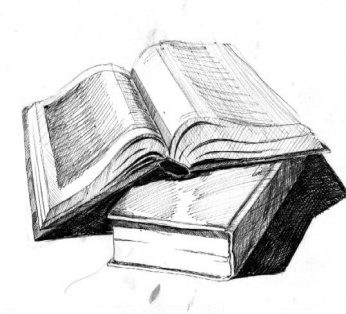 НАРОДНО ЧИТАЛИЩЕ ”ПРОБУДА-1931”гр. Враца , кв.Бистрец  тел. 0879548799e-mail: probuda_1931@abv.bg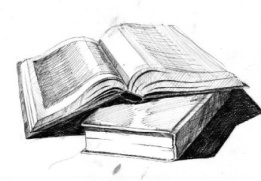 НАРОДНО ЧИТАЛИЩЕ ”ПРОБУДА-1931”гр. Враца , кв.Бистрец  тел. 0879548799e-mail: probuda_1931@abv.bg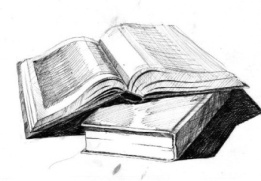 НАРОДНО ЧИТАЛИЩЕ ”ПРОБУДА-1931”гр. Враца , кв.Бистрец  тел. 0879548799e-mail: probuda_1931@abv.bgМесецМероприятиеМероприятиеотговорникЯнуариПразнуване на Бабин ден:21.01Закупуване на подаръци и изработване на грамоти.Секретар- библиотекарСекретар- библиотекарФевруариПодготовка за посрещане на Баба Марта с изработване на мартеници – занимания с деца и възрастниСекретар- библиотекарСекретар- библиотекарМарт„Ден на самодееца“ : Коктейл и грамоти за самодейците, читалищно настоятелство.Секретар- библиотекарСекретар- библиотекарАприлОрганизиране и провеждане на „ Лазаруване“Подготовка и провеждане на общоквартален празник”Великденско боядисване на яйца“.Участия във фолклорни събори и фестивали.Секретар- библиотекарСекретар- библиотекарМайПрофесионален ден на библиотекарите –11.05Ден на славянската писменост, на българската просвета и култура-24.05Секретар- библиотекарСекретар- библиотекарЮниДен на Ботев и падналите за свободата на България-02.06Секретар- библиотекарСекретар- библиотекарЮлиОткриване лятна работа с деца-Дейности по графикСекретар- библиотекарСекретар- библиотекарАвгустТрадиционна краеведска екскурзияУчастие в Богородичен събор- манастир „ Св. Иван Пусти“- 15.08.Турнири по футбол, волейболТихи игриСекретар- библиотекарСекретар- библиотекарСептемвриЗакриване на лятна работа- грамоти и награди.Секретар- библиотекарСекретар- библиотекарСептемвриОрганизиране на всеобщо веселие с оркестър в чест на традиционния празник на квартала – 28.09Секретар- библиотекарСекретар- библиотекарОктомвриДен на възрастните хора-01.10Секретар- библиотекарСекретар- библиотекарНоемвриОтбелязване на Деня на народните будителиСекретар- библиотекарСекретар- библиотекарНАРОДНО ЧИТАЛИЩЕ ”ПРОБУДА-1931”гр. Враца , кв.Бистрец  тел. 0879548799e-mail: probuda_1931@abv.bg